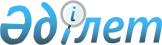 2018 жылға арналған мектепке дейінгі тәрбие мен оқытуға мемлекеттік білім беру тапсырысын, ата-ана төлемақысының мөлшерін бекіту туралыМаңғыстау облысы Мұнайлы ауданы әкімдігінің 2017 жылғы 25 желтоқсандағы № 259-қ қаулысы. Маңғыстау облысы Әділет департаментінде 2018 жылғы 8 қаңтарда № 3502 болып тіркелді.
      РҚАО-ның ескертпесі.

      Құжаттың мәтінінде түпнұсқаның пунктуациясы мен орфографиясы сақталған.
      Қазақстан Республикасының 2007 жылғы 27 шілдедегі "Білім туралы" Заңына сәйкес, Мұнайлы ауданының әкімдігі  ҚАУЛЫ ЕТЕДІ:
      1. Осы қаулының қосымшасына 2018 жылға арналған мектепке дейінгі тәрбие мен оқытуға мемлекеттік білім беру тапсырысы, ата-ана төлемақысының мөлшері сәйкес бекітілсін.
      2. "Мұнайлы аудандық білім бөлімі" мемлекеттік мекемесі (Е. Овезов) осы қаулының әділет органдарында мемлекеттік тіркелуін, оның Қазақстан Республикасының нормативтік құқықтық актілерінің эталондық бақылау банкінде және бұқаралық ақпарат құралдарында ресми жариялануын қамтамасыз етсін.
      3. Осы қаулының орындалуын бақылау аудан әкімінің орынбасары Б. Біләловке жүктелсін.
      4. Осы қаулы әділет органдарында мемлекеттік тіркелген күннен бастап күшіне енеді және ол алғашқы ресми жарияланған күнінен кейін күнтізбелік он күн өткен соң  қолданысқа енгізіледі.
      "КЕЛІСІЛДІ"
      "Ақмаржан" жекеменшік балабақшасы 
      (жеке кәсіпкер Овезов  Атамұрат  Есенович)
      ______________________
      22 желтоқсан 2017 жыл.
      "Ақмаржан-Мунайлы" жауапкершілігі 
      шектеулі  серіктестігінің  директоры 
      ____________  Зулхарнаева  Галия  Кабижановна
      22 желтоқсан 2017 жыл.
      "Ақнұр" жекеменшік балабақшасы  
      (жеке кәсіпкер Абенова  Айнур Жаксыбаевна)
      _______________________
      22 желтоқсан 2017 жыл.
      "Алтын бесік" жекеменшік балабақшасы 
      (жеке кәсіпкер Абдуллаева  Жансая  Отаргалиевна)
      _______________________
      22 желтоқсан 2017 жыл.
      "Арай" жекеменшік балабақшасы  
      (жеке кәсіпкер Новрузбаева  Набат Амангелдиевна)
      _______________________
      22 желтоқсан 2017 жыл.
      "Арай-1" жекеменшік балабақшасы 
      (жеке кәсіпкер Новрузбаева Набат  Амангелдиевна)
      _______________________
      22 желтоқсан 2017 жыл.
      "Аяла" жекеменшік балабақшасы  
      (жеке кәсіпкер Байдаулетова  Альфия Сайлаубековна)
      ________________________
      22 желтоқсан 2017 жыл.
      "Аяулым" жекеменшік балабақшасы 
      (жеке кәсіпкер Заматдинова  Назира  Джасановна)
      ______________________
      22 желтоқсан 2017 жыл.
      "Балдәурен" жекеменшік балабақшасы  
      (жеке кәсіпкер Тулкибаева  Адеми Оразгалиевна)
      _______________________
      22 желтоқсан 2017 жыл.
      "Болашақ" жекеменшік балабақшасы 
      (жеке кәсіпкер Актаев  Нуркожа  Мурактаевич)
      _______________________
      22 желтоқсан 2017 жыл.
      "Ботақан" жекеменшік балабақшасы 
      (жеке кәсіпкер Кемелхан  Гүлмайса Амангелдіқызы)
      _______________________
      22 желтоқсан 2017 жыл.
      "Дәулет" жекеменшік балабақшасы  
      (жеке кәсіпкер Рисгалыев  Дусуп  Сапарбаевич)
      _______________________
      22 желтоқсан 2017 жыл.
      "Детский комбинат "Жәудір"
      жауапкершілігі  шектеулі серіктестігінің 
      директоры
      _______________  Страшкевич  Олеся Анатольевна
      22 желтоқсан 2017 жыл.
      "Детский комбинат "Келешек"
      жауапкершілігі  шектеулі  серіктестігінің 
      директоры
      _______________  Кадралиев  Рустам  Мадиевич
      22 желтоқсан 2017 жыл.
      "Ерасыл" жекеменшік балабақшасы
       (жеке кәсіпкер Дауылбаев  Қайнар  Габитович)
      _______________________
      22 желтоқсан 2017 жыл.
      "Еркебұлан" жекеменшік балабақшасы 
      (жеке кәсіпкер Ходжаметова  Алима Жаксиликбаевна)
      _______________________
      22 желтоқсан 2017 жыл.
      "Еркемай" жекеменшік балабақшасы  
      (жеке кәсіпкер Токжанова  Гульнур 
      Орынбасаровна)
      _______________________
      22 желтоқсан 2017 жыл.
      "Ермек" жекеменшік балабақшасы 
      (жеке кәсіпкер Бижанова  Гулнара  Бегеновна)
      _______________________
      22 желтоқсан 2017 жыл.
      "Қобыланды батыр" жауапкершілігі 
      шектеулі  серіктестігінің  директоры
      ____________  Оразбаева  Балжан 
      22 желтоқсан 2017 жыл.
      "Мерей" жекеменшік балабақшасы  
      (жеке кәсіпкер Емешова Айнур Шохановна)
      _______________________
      22 желтоқсан 2017 жыл.
      "Мұнайлы аудандық білім бөлімі"
      мемлекеттік мекемесінің басшысы
      ____________  Овезов  Есен  Оринбасарович
      22 желтоқсан 2017 жыл.
      "Мұнайлы аудандық экономика 
      және қаржы бөлімі" мемлекеттік
      мекемесінің басшысы
      ____________  Сұңғат  Шынар Сұңғатқызы
      22 желтоқсан 2017 жыл.
      "Мұрагер" жекеменшік балабақшасы 
      (жеке кәсіпкер Конысбаева  Гулжанат  Утеуовна)
      _______________________
      22 желтоқсан 2017 жыл.
      "Мыңғасыр" жекеменшік балабақшасы 
      (жеке кәсіпкер Суюнова  Айман Базаровна)
      _______________________
      22 желтоқсан 2017 жыл.
      "Нұр-Балапан" жекеменшік балабақшасы  
      (жеке кәсіпкер Избаева  Бахтыгул  Куттыбековна)
      _______________________
      22 желтоқсан 2017 жыл.
      "Сұңқар" жекеменшік балабақшасы 
      (жеке кәсіпкер Юсупова  Роза  Жаксыбаевна)
      _______________________
      22 желтоқсан 2017 жыл.
      "Тұлпар" жекеменшік балабақшасы 
      (жеке кәсіпкер Кутышов  Сисенбай  Кетебаевич)
      _______________________
      22 желтоқсан 2017 жыл.
      "Ынтымақ Ақтау" Балалар комбинаты" 
      жауапкершілігі шектеулі серіктестігінің директоры 
      ____________  Мусирханова  Нурзия
      Аликеевна
      22 желтоқсан 2017 жыл.
      "Children Caspian" 
      жауапкершілігі шектеулі серіктестігінің директоры
      ____________ Актуреев  Бердаулет 
      Абдихадырович
      22 желтоқсан 2017 жыл. 2018 жылға арналған мектепке дейінгі тәрбие мен оқытуға мемлекеттік білім беру тапсырысы, ата-ана төлемақысының мөлшері
      Ескерту. Қосымшаға өзгерістер енгізілді Маңғыстау облысы Мұнайлы ауданы әкімдігінің 21.05.2018 № 120-қ (алғашқы ресми жарияланған күнінен кейін күнтізбелік он күн өткен соң қолданысқа енгізіледі); 24.09.2018 № 228-қ (алғашқы ресми жарияланған күнінен кейін күнтізбелік он күн өткен соң қолданысқа енгізіледі) қаулыларымен.
					© 2012. Қазақстан Республикасы Әділет министрлігінің «Қазақстан Республикасының Заңнама және құқықтық ақпарат институты» ШЖҚ РМК
				
      Әкім

Н. Тәжібаев
Мұнайлы ауданы әкімдігінің
2017  жылғы  "25" желтоқсандағы 
№ 259-қ  қаулысына  қосымша
№
Мектепке  дейінгі  тәрбие  және  оқыту ұйым дарының  атауы
Мектепке дейінгі тәрбие және оқыту ұйымдарының тәрбиеленушілер саны (мемлекеттік, жеке меншік)
Мектепке дейінгі тәрбие және оқыту ұйымдарының тәрбиеленушілер саны (мемлекеттік, жеке меншік)
Мектепке дейінгі тәрбие және оқыту ұйымдарының тәрбиеленушілер саны (мемлекеттік, жеке меншік)
Мектепке дейінгі тәрбие және оқыту ұйымдарының тәрбиеленушілер саны (мемлекеттік, жеке меншік)
Мектепке дейінгі тәрбие және оқыту ұйымдарының тәрбиеленушілер саны (мемлекеттік, жеке меншік)
Мектепке дейінгі тәрбие мен оқыту ұйымдарындағы бір айға арналған ата-ана төлемақысының мөлшері (теңге), (мемлекеттік, жеке меншік)
Мектепке дейінгі тәрбие мен оқыту ұйымдарындағы бір айға арналған ата-ана төлемақысының мөлшері (теңге), (мемлекеттік, жеке меншік)
Мектепке дейінгі тәрбие мен оқыту ұйымдарындағы бір айға арналған ата-ана төлемақысының мөлшері (теңге), (мемлекеттік, жеке меншік)
Мектепке дейінгі тәрбие мен оқыту ұйымдарындағы бір айға арналған ата-ана төлемақысының мөлшері (теңге), (мемлекеттік, жеке меншік)
Мектепке дейінгі тәрбие мен оқыту ұйымдарындағы бір айға арналған ата-ана төлемақысының мөлшері (теңге), (мемлекеттік, жеке меншік)
№
Мектепке  дейінгі  тәрбие  және  оқыту ұйым дарының  атауы
Бала бақ ша
Мек теп жа нын дағы  то лық күн бола тын ша ғын-орта лық тар
Мек теп жанын дағы жарты күн бола тын шағын-орта лық тар
Дер бес то лық күн бола тын ша ғын- орта лық тар
Дер бес жар ты күн бола тын ша ғын-орта лық тар
Бала бақ ша
Мек теп жанын дағы  толық  күн бола тын шағын-орта лық тар
Мек теп жанын дағы жарты күн бола тын шағын-орта лық тар
Дер бес толық күн бола тын ша ғын-орта лық тар
Дер бес жар ты  күн бола тын ша ғын-орта лық тар
1
Мұнайлы аудандық білім бөлімінің "№ 1 Балдырған балабақшасы" мемлекеттік коммуналдық қазыналық кәсіпорны
90
11369
2
"№2 туберкулез ауруынан сауықтыру балабақшасы" мемлекеттік мекемесі
100
11369
3
"№3 Ер Төстік балабақшасы" мемлекеттік коммуналдық қазыналық кәсіпорны
100
11369
4
 "№4 "Балапан" балабақшасы" мемлекеттік коммуналдық қазыналық кәсіпорны
150
11369
5
"№5 "Балбөбек" балабақшасы" мемлекеттік коммуналдық қазыналық кәсіпорны
280
11369
6
Мұнайлы ауданы әкімдігі білім бөлімінің "№6 "Өркен" балабақшасы"  мемлекеттік коммуналдық қазыналық кәсіпорны
280
11369
7
Мұнайлы ауданы әкімдігінің Мұнайлы аудандық білім бөлімінің "№7  "Айналайын" балабақшасы" мемлекеттік коммуналдық қазыналық кәсіпорны
225
11369
8
Мұнайлы аудандық білім бөлімінің "№8 "Алтын сақа" балабақшасы" мемлекеттік коммуналдық қазыналық кәсіпорны
280
11369
9
 Мұнайлы аудандық білім бөлімінің "№9 "Бәйтерек"  балабақшасы"  мемлекеттік коммуналдық қазыналық кәсіпорны
250
11369
10
 Мұнайлы аудандық білім бөлімінің "№10 "Ақбота" балабақшасы" мемлекеттік коммуналдық қазыналық кәсіпорны
280
11369
11
 Мұнайлы аудандық білім бөлімінің "№11 "Шағала" балабақшасы"  мемлекеттік коммуналдық қазыналық кәсіпорны
280
11369
12
"№1 жалпы білім беру орта мектебі" мемлекеттік мекемесі жанындағы "Айгөлек" шағын орталығы
100
11369
13
"№4 жалпы білім беру орта мектебі" мемлекеттік мекемесі жанындағы "Құлыншақ" шағын орталығы
75
11369
14
"№5 жалпы білім беру орта мектебі" мекемесі жанындағы "Күншуақ" шағын  орталығы
88
11369
15
"№ 6 жалпы білім беру орта мектебі" мемлекеттік мекемесі жанындағы шағын орталық
75
11369
16
 "Детский комбинат "Жәудір" жауапкершілігі шектеулі серіктестігі
60
11369
17
"Ботақан" жекеменшік балабақшасы  (жеке кәсіпкер Кемелхан Гүлмайса  Амангелдіқызы)
140
11369
18
"Еркемай" жекеменшік балабақшасы  (жеке кәсіпкер Токжанова Гульнур  Орынбасаровна)
50
11369
19
"Арай" жекеменшік балабақшасы  (жеке кәсіпкер Новрузбаева Набат  Амангелдиевна)
70
11369
20
"Аяла" жекеменшік балабақшасы  (жеке кәсіпкер Байдаулетова Альфия Сайлаубековна)
70
11369
21
"Қобыланды батыр" жауапкершілігі шектеулі серіктестігі 
75
11369
22
"Мерей" жекеменшік балабақшасы  (жеке кәсіпкер Емешова Айнур Шохановна)
75
11369
23
"Дәулет" жекеменшік балабақшасы  (жеке кәсіпкер Рисгалыев Дусуп Сапарбаевич)
75
11369
24
"Children Caspian" жауапкершілігі шектеулі серіктестігі 
200
11369
25
"Ынтымақ Ақтау" Балалар комбинаты" жауапкершілігі шектеулі серіктестігі 
100
11369
26
"Детский комбинат "Келешек" жауапкершілігі шектеулі серіктестігі 
75
11369
27
"Балдәурен" жекеменшік балабақшасы  (жеке кәсіпкер Тулкибаева Адеми Оразгалиевна)
125
11369
28
"Арай-1" жекеменшік балабақшасы  (жеке кәсіпкер Новрузбаева Набат Амангелдиевна)
80
11369
29
"Еркебұлан" жекеменшік балабақшасы  (жеке кәсіпкер Ходжаметова Алима Жаксиликбаевна)
100
11369
30
"Ерасыл" жекеменшік балабақшасы  (жеке кәсіпкер Дауылбаев Қайнар Габитович)
65
11369
31
"Ақмаржан" жекеменшік балабақшасы  (жеке кәсіпкер Овезов Атамұрат Есенович)
75
11369
32
"Нұр-Балапан" жекеменшік балабақшасы  (жеке кәсіпкер Избаева Бахтыгул Куттыбековна)
66
11369
33
"Тұлпар" жекеменшік балабақшасы  (жеке кәсіпкер Кутышов Сисенбай Кетебаевич)
60
11369
34
"Аяулым" жекеменшік балабақшасы  (жеке кәсіпкер Заматдинова Назира Джасановна)
50
11369
35
"Ақмаржан-Мунайлы"  жауапкершілігі шектеулі серіктестігі 
45
11369
36
"Ермек" жекеменшік балабақшасы  (жеке кәсіпкер Бижанова Гулнара Бегеновна)
72
11369
37
"Сұңқар" жекеменшік балабақшасы  (жеке кәсіпкер Юсупова Роза Жаксыбаевна)
50
11369
38
"Мұрагер" жекеменшік балабақшасы  (жеке кәсіпкер Конысбаева Гулжанат Утеуовна)
100
11369
39
"Ақнұр" жекеменшік балабақшасы  (жеке кәсіпкер Абенова Айнур Жаксыбаевна)
75
11369
40
"Мыңғасыр" жекеменшік балабақшасы  (жеке кәсіпкер Суюнова Айман Базаровна)
75
11369
41
"Болашақ" жекеменшік балабақшасы  (жеке кәсіпкер Актаев Нуркожа Мурактаевич)
60
11369
42
"Алтын бесік" жекеменшік балабақшасы (жеке кәсіпкер Абдуллаева Жансая Отаргалиевна)
95
11369
43
"Мөлдір" жеке меншік балабақшасы

(жеке кәсіпкер Сугирбекова Гульнара Калдыбековна)
64
11369
44
"Құлыншақ-2020" жеке меншік балабақшасы (жеке кәсіпкер Джораев Атаджан Ахметжанович)
75
11369
45
"Гүлдер" жеке меншік балабақшасы (жеке кәсіпкер Овезова Мерует Есеновна)
75
11369
46
"Ай-Шах" жеке меншік балабақшасы (жеке кәсіпкер Есжанова Актилек Борисовна)
70
11369
47
"Жұлдыз" жеке меншік балабақшасы (жеке кәсіпкер Жетеу Жұлдыз Елемесқызы)
86
11369
48
"Жасұлан" жеке меншік балабақшасы (жеке кәсіпкер Калапбаева Балмекен Инаятовна)
49
11369
49
"Нұр-Айым" жеке меншік балабақшасы (жеке кәсіпкер Досжанова Санем Кебитбкалиевна)
60
11369
50
"Шыңғыс" жеке меншік балабақшасы (жеке кәсіпкер Серикова Алтынай Сериковна)
49
11369
51
"Мейірім" жекеменшік балабақшасы (жеке кәсіпкер Қайбуллаев Нұрсұлтан Құралбайұлы)
50
11369
52
"Кадиша" жекеменшік балабақшасы (жеке кәсіпкер Есжанова Роза Абилхаировна)
65
11369
53
"Әлия" жекеменшік балабақшасы 

(жеке кәсіпкер Карабалаева Акорын Суйирбаевна)
48
11369
54
"Айзере" жекеменшік балабақшасы ("МерБат" жауапкершілігі шектеулі серіктестігі)
75
11369
55
"Тұмар" жекеменшік балабақшасы (жеке кәсіпкер Үсенбекова Мөлдір Сапаралықызы)
71
11369
56
"Әмина" жекеменшік балабақшасы (жеке кәсіпкер Успанова Жумабиби Темирхановна)
100
11369
57
"Жанарыс" жекеменшік балабақшасы (жеке кәсіпкер Куанышов Бауыржан Бахытжанович)
30
11369
58
"Ырысжан" жекеменшік балабақшасы (жеке кәсіпкер Умбетова Татти Осфановна)
43
11369
59
"Жанымай" мемлекеттік - жекешелік әріптестік балабақшасы "Хазар Мунай Газ Курылыс" жауапкершілігі шектеулі серіктестігі
140
11369